Saint Martin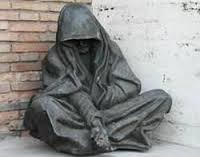 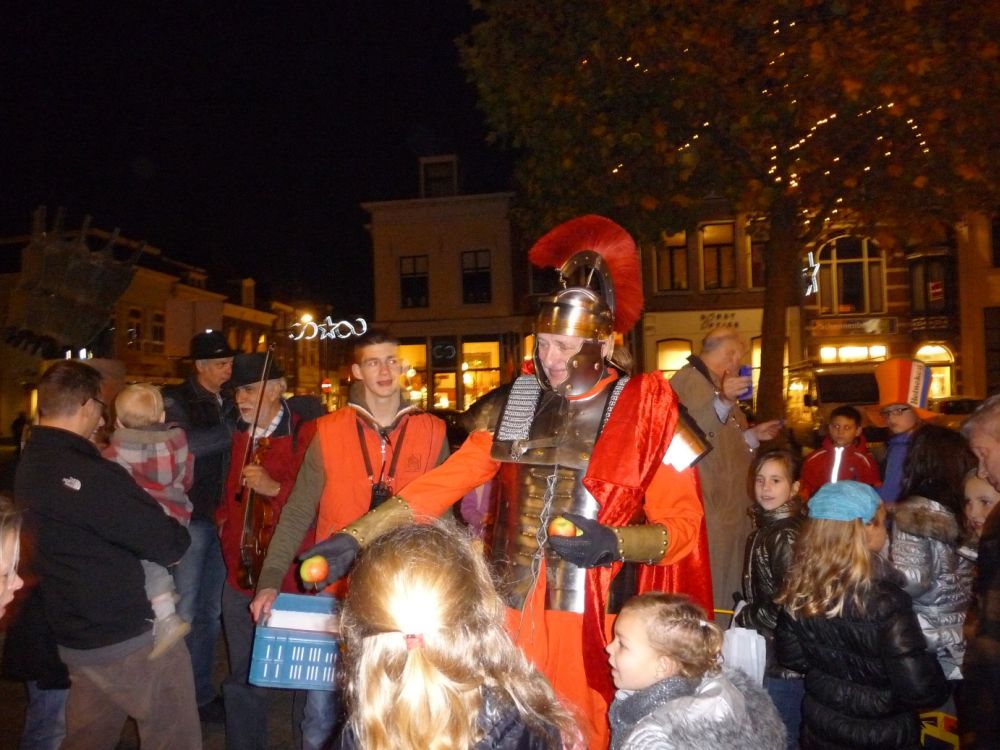 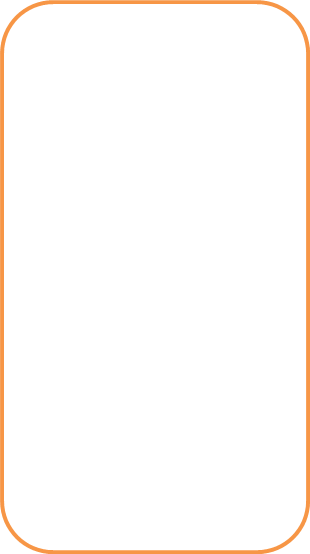 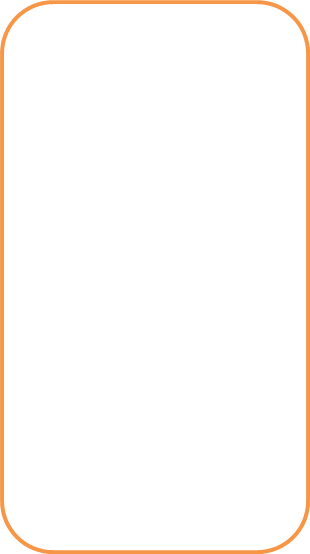 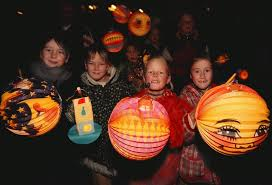 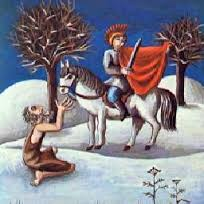 